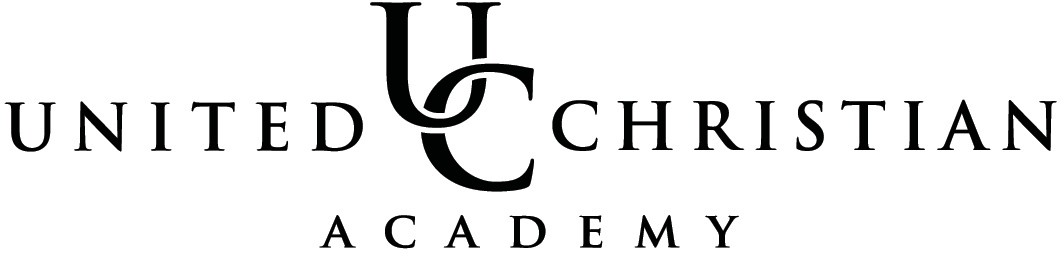 Camp Kahuna Enrollment Information PacketDear Parents of Kahuna Campers,The mission of Camp Kahuna is to have a fun and educational summer in a safe Christian environment. We will accomplish this through many different avenues. We will start every morning with Bible and worship. Then, throughout the day there will be many activities that every child will do. These will include silent reading time, crafts, and outside fun.Every week there will be great opportunities for learning. Through our activities, games and crafts, we will learn all about different people, places and animals.We are so glad that you have chosen to share an exciting summer with us! The enclosed materials will inform you as to the details. Please look them over carefully and fill out all pertinent items thoroughly. If you have any questions, I will be happy to address them.Camp Kahuna’s weekly price is $185 per child. The enrollment form, $30 deposit for each week your child/children attend, and the one-time $35 per child registration fee must be completed and turned in to the school office by May 13, 2022, to guarantee your child’s place in Camp Kahuna.Camp is available daily from 7:00 am to 6:00 pm. Families can choose the hours that are convenient for them, except on field trip days if applicable.When your registration is accepted, you can pick up the following items from the extended care office:Camp Kahuna Handbook Emergency CardsRebecca Segura Camp Director (909) 581-7792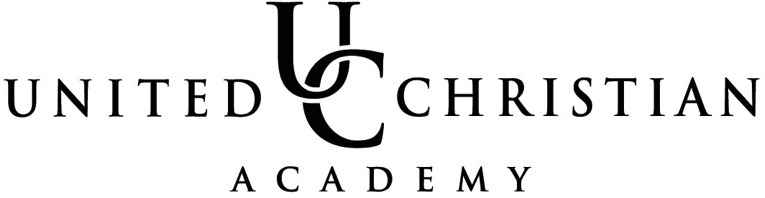 Important Guidelines for Summer CampWelcome to Camp Kahuna!  We understand that families are concerned about the safety of their child and we want to assure you that we are taking your concerns and the safety of your child seriously.  Below are the guidelines that will help us keep your child and community safe:Drop Off/Pick UpIf your child has had a fever and/or vomiting in the last 24 hours they will not be admitted to camp.If your child has any covid-19 related symptoms you are required to get tested before returning to camp. PlaygroundCampers will wash their hands before and after each recess.Play equipment will be sanitized before and after each group’s use.Play time will be staggered for each group to minimize the number of campers in the same area.United Christian Academy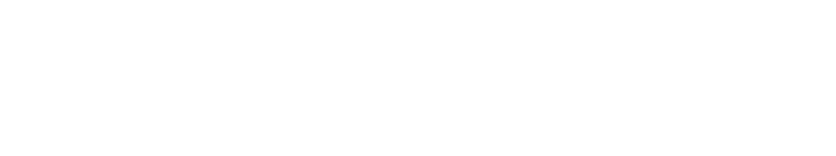 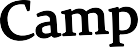 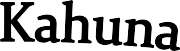 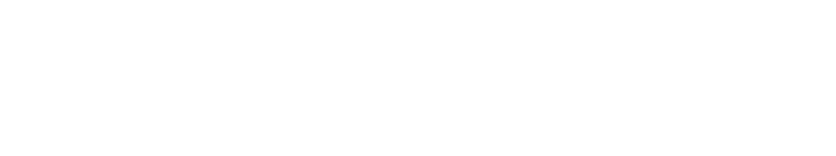 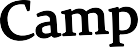 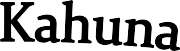 ***All Trips Subject to Change ******All Deposits are Non-Refundable***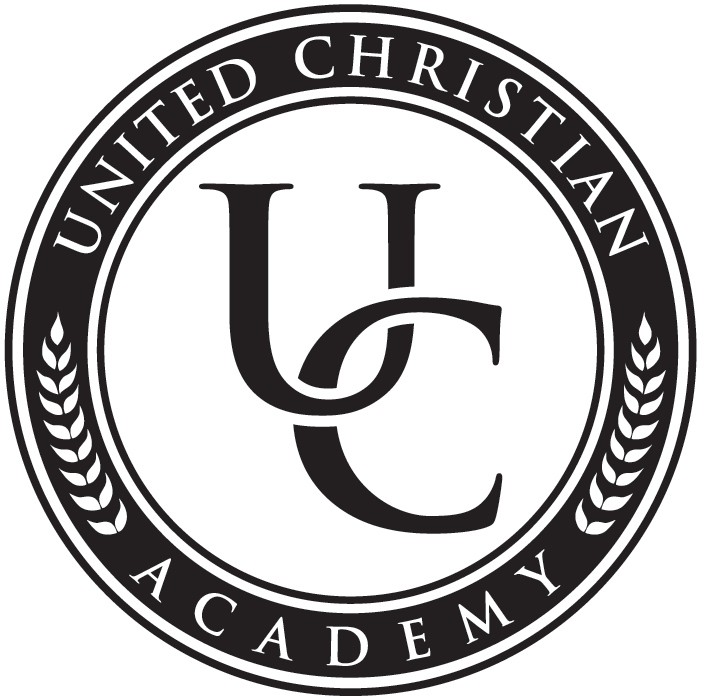 Camp Kahuna Enrollment FormTotal	 	Total from above 	+ $35 Registration fee =  	All Deposits/Registration Fees are Non-Refundable and Non-Transferable.Lunch WILL NOT be provided.(Hot Lunch can be purchased through Progressive Catering)Weekly balance of $155 ($185 – $30 deposit) is due for the upcoming week on the Friday before, no later than 9:00 am, or you may lose your spot.Child’s Name 	Parent’s Name 	Address 	Parent’s Phone Number  	Grade entering in fall 		Child’s Age  	Child’s T-shirt Size 	(CS= Child Small, CM= Child Medium, CL = Child Large, AS= Adult Small, AM= Adult Medium, AL= Adult Large)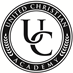 MondayMondayTuesdayWednesdayThursdayFriday1May 30May 31 First Day of CampJune 123COLOR         BATTLE2June 678KNOTTS9103June 131415SEA WORLD  16174June 202122BOWLING23245June 272829SOAK CITY30July 1July 45678CAMPMOVIES6CLOSED7July 111213BALBOABEACH1415July 1819202122SOAK CITY 89July 252627UNIVERSALSTUDIOS 2829Last Day of CampWeeksWeeks AttendingParent Interested in Attending FieldTrip$30 Deposit (Per Child)ExampleXX$30Week 1 – May 31Week 2 – June 6Week 3 – June 13Week 4 – June 20Week 5 – June 27Week 6 – July 4Week 7 – July 11Week 8 – July 18Week 9 - July 25